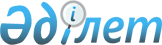 О внесении изменений и дополнений в решение Алгинского районного маслихата от 15 декабря 2017 года № 133 "Об утверждении Алгинского районного бюджета на 2018-2020 годы"Решение Алгинского районного маслихата Актюбинской области от 6 июня 2018 года № 175. Зарегистрировано Управлением юстиции Алгинского района Департамента юстиции Актюбинской области 22 июня 2018 года № 3-3-164
      В соответствии с пунктом 2 статьи 9 и статьями 106, 109 Бюджетного кодекса Республики Казахстан от 4 декабря 2008 года, статьей 6 Закона Республики Казахстан от 23 января 2001 года "О местном государственном управлении и самоуправлении в Республике Казахстан", Алгинский районный маслихат РЕШИЛ:
      1. Внести в решение Алгинского районного маслихата от 15 декабря 2017 года № 133 "Об утверждении Алгинского районного бюджета на 2018-2020 годы" (зарегистрированное в реестре государственной регистрации нормативных правовых актов № 5833, опубликованное 23 января 2018 года в эталонном контрольном банке нормативных правовых актов Республики Казахстан в электронном виде) следующие изменения и дополнения:
      в пункте 1:
      в подпункте 1):
      доходы
      цифры "6 608 834" заменить цифрами "7 344 283,5";
      в том числе:
      поступления трансфертов
      цифры "5 762 567" заменить цифрами "6 498 016,5";
      в подпункте 2):
      затраты
      цифры "6 644 166,8" заменить цифрами "7 379 616,3";
      в пункте 7:
      в абзаце втором: цифры "137 304" заменить цифрами "96 851";
      в абзаце пятом: цифры "18 195" заменить цифрами "19 397";
      в абзаце шестом: цифры "10 894" заменить цифрами "10 826";
      и дополнить абзацами следующего содержания:
      на проектирование, развитие и (или) обустройство инженерно-коммуникационной инфраструктуры - 622 136 тысяч тенге;
      на доплату учителям организаций образования, реализующим учебные программы начального, основного и общего среднего образования по обновленному содержанию образования, и возмещение сумм, выплаченных по данному направлению расходов за счет средств местных бюджетов – 134 658 тысяч тенге;
      на доплату за квалификацию педагогического мастерства учителям, прошедшим национальный квалификационный тест и реализующим образовательные программы начального, основного и общего среднего образования – 24 565 тысяч тенге;
      в пункте 8:
      в абзаце седьмом: цифры "248 264" заменить цифрами "208 455,5";
      в абзаце восьмом: цифры "11 777" заменить цифрами "15 527";
      в абзаце девятом: цифры "7 845" заменить цифрами "10 426";
      в абзаце двенадцатом: цифры "380 000" заменить цифрами "390 000";
      в абзаце четырнадцатом: цифры "145 072" заменить цифрами "132 939"; в абзаце восемнадцатом: цифры "23 084" заменить цифрами "52 029";
      в абзаце девятнадцатом: цифры "72 967" заменить цифрами "73 042".
      2. Приложения 1, 5 указанного решения изложить в новой редакции согласно приложениям 1, 2 к настоящему решению.
      3. Настоящее решение вводится в действие с 1 января 2018 года.  Алгинский районный бюджет на 2018 год Перечень бюджетных программ акимов сельских округов в районном бюджете на 2018 год
      продолжение таблицы:
					© 2012. РГП на ПХВ «Институт законодательства и правовой информации Республики Казахстан» Министерства юстиции Республики Казахстан
				
      Председатель сессии маслихата 

Л. Ю

      Секретарь районного маслихата 

Б. Жумабаев
Приложение № 1
к решению Алгинского районного маслихата
от "06" июня 2018 года № 175Приложение № 1
к решению Алгинского районного маслихата
от "15" декабря 2017 года № 133
Категория
Категория
Категория
Категория
Сумма (тысяч тенге)
Класс 
Класс 
Класс 
Сумма (тысяч тенге)
Под класс
Под класс
Сумма (тысяч тенге)
Наименование
Сумма (тысяч тенге)
1
2
3
4
5
I. Доходы
7344283,5
1
Налоговые поступления
744669
01
Подоходный налог
296044
2
Индивидуальный подоходный налог
296044
03
Социальный налог
210000
1
Социальный налог
210000
04
Налоги на собственность
186906
1
Налоги на имущество
160401
3
Земельный налог
1611
4
Налог на транспортные средства
17894
5
Единый земельный налог
7000
05
Внутренние налоги на товары, работы и услуги
43511
2
Акцизы
2000
3
Поступление за использование природных и других ресурсов
21500
4
Сборы за ведение предпринимательской и профессиональной деятельности
20000
5
Налог на игорный бизнес
11
08
Обязательные платежи, взимаемые за совершение юридически значимых действий и (или) выдачу документов уполномоченными на то государственными органами или должностными лицами
8208
1
Государственная пошлина
8208
2
Неналоговые поступления
87918
01
Доходы от государственной собственности
2
7
Вознаграждения по кредитам, выданным из государственного бюджета
2
04
Штрафы, пени, санкции, взыскания, налагаемые государственными учреждениями, финансируемыми из государственного бюджета, а также содержащимися и финансируемыми из бюджета (сметы расходов) Национального Банка Республики Казахстан 
2713
1
Штрафы, пени, санкции, взыскания, налагаемые государственными учреждениями, финансируемыми из государственного бюджета, а также содержащимися и финансируемыми из бюджета (сметы расходов) Национального Банка Республики Казахстан, за исключением поступлений от организаций нефтяного сектора 
2713
06
Прочие неналоговые поступления
85203
1
Прочие неналоговые поступления
85203
3
Поступления от продажи основного капитала
13680
01
Продажа государственного имущества, закрепленного за государственными учреждениями
3690
1
Продажа государственного имущества, закрепленного за государственными учреждениями
3690
03
Продажа земли и нематериальных активов
9990
1
Продажа земли
9990
4
Поступления трансфертов
6498016,5
02
Трансферты из вышестоящих органов государственного управления
6498016,5
2
Трансферты из областного бюджета
6498016,5
Функциональная группа
Функциональная группа
Функциональная группа
Функциональная группа
Функциональная группа
сумма (тысяч тенге)
Функциональная подгруппа
Функциональная подгруппа
Функциональная подгруппа
Функциональная подгруппа
сумма (тысяч тенге)
Администратор бюджетных программ
Администратор бюджетных программ
Администратор бюджетных программ
сумма (тысяч тенге)
Программа
Программа
сумма (тысяч тенге)
Наименование
сумма (тысяч тенге)
1
2
3
4
5
6
II. Затраты
7379616,3
01
Государственные услуги общего характера
403401
1
Представительные, исполнительные и другие органы, выполняющие общие функции государственного управления
242542
112
Аппарат маслихата района (города областного значения)
18295
001
Услуги по обеспечению деятельности маслихата района (города областного значения)
18295
122
Аппарат акима района (города областного значения)
101351
001
Услуги по обеспечению деятельности акима района (города областного значения)
83946
003
Капитальные расходы государственного органа 
16630
113
Целевые текущие трансферты из местных бюджетов
775
123
Аппарат акима района в городе, города районного значения, поселка, села, сельского округа
122896
001
Услуги по обеспечению деятельности акима района в городе, города районного значения, поселка, села, сельского округа
119595
022
Капитальные расходы государственного органа
3301
2
Финансовая деятельность
17747
452
Отдел финансов района (города областного значения)
17747
001
Услуги по реализации государственной политики в области исполнения бюджета и управления коммунальной собственностью района (города областного значения)
15857
003
Проведение оценки имущества в целях налогообложения
1390
010
Приватизация, управление коммунальным имуществом, постприватизационная деятельность и регулирование споров, связанных с этим
500
5
Планирование и статистическая деятельность
18039
453
Отдел экономики и бюджетного планирования района (города областного значения)
18039
001
Услуги по реализации государственной политики в области формирования и развития экономической политики, системы государственного планирования 
17794
004
Капитальные расходы государственного органа
245
9
Прочие государственные услуги общего характера
125073
458
Отдел жилищно-коммунального хозяйства, пассажирского транспорта и автомобильных дорог района (города областного значения)
125073
001
Услуги по реализации государственной политики на местном уровне в области жилищно-коммунального хозяйства, пассажирского транспорта и автомобильных дорог
11893
113
Целевые текущие трансферты из местных бюджетов
113180
02
Оборона
14438
1
Военные нужды
4171
122
Аппарат акима района (города областного значения)
4171
005
Мероприятия в рамках исполнения всеобщей воинской обязанности
4171
2
Организация работы по чрезвычайным ситуациям
10267
122
Аппарат акима района (города областного значения)
10267
006
Предупреждение и ликвидация чрезвычайных ситуаций масштаба района (города областного значения)
5767
007
Мероприятия по профилактике и тушению степных пожаров районного (городского) масштаба, а также пожаров в населенных пунктах, в которых не созданы органы государственной противопожарной службы
4500
04
Образование
3566238,5
1
Дошкольное воспитание и обучение
128476
464
Отдел образования района (города областного значения)
128476
009
Обеспечение деятельности организаций дошкольного воспитания и обучения
20674
024
Целевые текущие трансферты бюджетам города районного значения, села, поселка, сельского округа на реализацию государственного образовательного заказа в дошкольных организациях образования
13935
040
Реализация государственного образовательного заказа в дошкольных организациях образования
93867
2
Начальное, основное среднее и общее среднее образование
3060797
464
Отдел образования района (города областного значения)
2979838
003
Общеобразовательное обучение
2831895
006
Дополнительное образование для детей 
147943
465
Отдел физической культуры и спорта района (города областного значения)
77059
017
Дополнительное образование для детей и юношества по спорту
77059
466
Отдел архитектуры, градостроительства и строительства района (города областного значения)
3900
021
Строительство и реконструкция объектов начального, основного среднего и общего среднего образования
3900
9
Прочие услуги в области образования
376965,5
464
Отдел образования района (города областного значения)
376965,5
001
Услуги по реализации государственной политики на местном уровне в области образования
11590
004
Информатизация системы образования в государственных учреждениях образования района (города областного значения)
10426
005
Приобретение и доставка учебников, учебно-методических комплексов для государственных учреждений образования района (города областного значения)
103133
007
Проведение школьных олимпиад, внешкольных мероприятий и конкурсов районного (городского) масштаба
290
015
Ежемесячные выплаты денежных средств опекунам (попечителям) на содержание ребенка-сироты (детей-сирот), и ребенка (детей), оставшегося без попечения родителей
11488
022
Выплата единовременных денежных средств казахстанским гражданам, усыновившим (удочерившим) ребенка (детей)-сироту и ребенка (детей), оставшегося без попечения родителей
1491
067
Капитальные расходы подведомственных государственных учреждений и организаций
162815,5
113
Целевые текущие трансферты из местных бюджетов
75732
06
Социальная помощь и социальное обеспечение
394573
1
Социальное обеспечение
95183
451
Отдел занятости и социальных программ района (города областного значения)
87752
005
Государственная адресная социальная помощь
87752
464
Отдел образования района (города областного значения)
7431
030
Содержание ребенка (детей), переданного патронатным воспитателям
7431
2
Социальная помощь
280491
451
Отдел занятости и социальных программ района (города областного значения)
280491
002
Программа занятости
103334
004
Оказание социальной помощи на приобретение топлива специалистам здравоохранения, образования, социального обеспечения, культуры, спорта и ветеринарии в сельской местности в соответствии с законодательством Республики Казахстан
7287
006
Оказание жилищной помощи
24921
007
Социальная помощь отдельным категориям нуждающихся граждан по решениям местных представительных органов
70362
014
Оказание социальной помощи нуждающимся гражданам на дому
16414
017
Обеспечение нуждающихся инвалидов обязательными гигиеническими средствами и предоставление услуг специалистами жестового языка, индивидуальными помощниками в соответствии с индивидуальной программой реабилитации инвалида
29384
023
Обеспечение деятельности центров занятости населения
28789
9
Прочие услуги в области социальной помощи и социального обеспечения
18899
451
Отдел занятости и социальных программ района (города областного значения)
18899
001
Услуги по реализации государственной политики на местном уровне в области обеспечения занятости и реализации социальных программ для населения
16870
011
Оплата услуг по зачислению, выплате и доставке пособий и других социальных выплат
2029
07
Жилищно-коммунальное хозяйство
1627930
1
Жилищное хозяйство
1013829
458
Отдел жилищно-коммунального хозяйства, пассажирского транспорта и автомобильных дорог района (города областного значения)
5258
003
Организация сохранения государственного жилищного фонда
1400
031
Изготовление технических паспортов на объекты кондоминиумов
3858
464
Отдел образования района (города областного значения)
25645
026
Ремонт объектов городов и сельских населенных пунктов в рамках Программы развития продуктивной занятости и массового предпринимательства
25645
466
Отдел архитектуры, градостроительства и строительства района (города областного значения)
982926
003
Проектирование и (или) строительство, реконструкция жилья коммунального жилищного фонда
171178
004
Проектирование, развитие и (или) обустройство инженерно-коммуникационной инфраструктуры
811748
2
Коммунальное хозяйство
607468
458
Отдел жилищно-коммунального хозяйства, пассажирского транспорта и автомобильных дорог района (города областного значения)
23204
012
Функционирование системы водоснабжения и водоотведения
16000
027
Организация эксплуатации сетей газификации, находящихся в коммунальной собственности района (городов областного значения)
7204
466
Отдел архитектуры, градостроительства и строительства района (города областного значения)
584264
058
Развитие системы водоснабжения и водоотведения в сельских населенных пунктах
584264
3
Благоустройство населенных пунктов
6633
123
Аппарат акима района в городе, города районного значения, поселка, села, сельского округа
6633
008
Освещение улиц населенных пунктов
6633
08
Культура, спорт, туризм и информационное пространство
247527
1
Деятельность в области культуры
71940
455
Отдел культуры и развития языков района (города областного значения)
68140
003
Поддержка культурно-досуговой работы
68140
466
Отдел архитектуры, градостроительства и строительства района (города областного значения)
3800
011
Развитие объектов культуры
3800
2
Спорт
8406
465
Отдел физической культуры и спорта района (города областного значения)
8406
001
Услуги по реализации государственной политики на местном уровне в сфере физической культуры и спорта
6406
006
Проведение спортивных соревнований на районном (города областного значения) уровне
1000
007
Подготовка и участие членов сборных команд района (города областного значения) по различным видам спорта на областных спортивных соревнованиях
1000
3
Информационное пространство
53263
455
Отдел культуры и развития языков района (города областного значения)
43763
006
Функционирование районных (городских) библиотек
42913
007
Развитие государственного языка и других языков народа Казахстан
850
456
Отдел внутренней политики района (города областного значения)
9500
002
Услуги по проведению государственной информационной политики
9500
9
Прочие услуги по организации культуры, спорта, туризма и информационного пространства
113918
455
Отдел культуры и развития языков района (города областного значения)
87297
001
Услуги по реализации государственной политики на местном уровне в области развития языков и культуры
10255
032
Капитальные расходы подведомственных государственных учреждений и организаций
77042
456
Отдел внутренней политики района (города областного значения)
26621
001
Услуги по реализации государственной политики на местном уровне в области информации, укрепления государственности и формирования социального оптимизма граждан
10562
003
Реализация мероприятий в сфере молодежной политики
16059
09
Топливно-энергетический комплекс и недропользование
174303
9
Прочие услуги в области топливно-энергетического комплекса и недропользования
174303
466
Отдел архитектуры, градостроительства и строительства района (города областного значения)
174303
036
Развитие газотранспортной системы
174303
10
Сельское, водное, лесное, рыбное хозяйство, особо охраняемые природные территории, охрана окружающей среды и животного мира, земельные отношения
115213
1
Сельское хозяйство
83225
462
Отдел сельского хозяйства района (города областного значения)
13162
001
Услуги по реализации государственной политики на местном уровне в сфере сельского хозяйства 
12828
006
Капитальные расходы государственного органа
334
473
Отдел ветеринарии района (города областного значения)
70063
001
Услуги по реализации государственной политики на местном уровне в сфере ветеринарии
9368
005
Обеспечение функционирования скотомогильников (биотермических ям)
1600
006
Организация санитарного убоя больных животных
800
008
Возмещение владельцам стоимости изымаемых и уничтожаемых больных животных, продуктов и сырья животного происхождения 
9000
010
Проведение мероприятий по идентификации сельскохозяйственных животных 
2000
011
Проведение противоэпизоотических мероприятий
47295
6
Земельные отношения
17188
463
Отдел земельных отношений района (города областного значения)
17188
001
Услуги по реализации государственной политики в области регулирования земельных отношений на территории района (города областного значения)
13846
006
Землеустройство, проводимое при установлении границ районов, городов областного значения, районного значения, сельских округов, поселков, сел
3342
9
Прочие услуги в области сельского, водного, лесного, рыбного хозяйства, охраны окружающей среды и земельных отношений 
14800
453
Отдел экономики и бюджетного планирования района (города областного значения)
14800
099
Реализация мер по оказанию социальной поддержки специалистов
14800
11
Промышленность, архитектурная, градостроительная и строительная деятельность
19792
2
Архитектурная, градостроительная и строительная деятельность
19792
466
Отдел архитектуры, градостроительства и строительства района (города областного значения)
19792
001
Услуги по реализации государственной политики в области строительства, улучшения архитектурного облика городов, районов и населенных пунктов области и обеспечению рационального и эффективного градостроительного освоения территории района (города областного значения)
12392
013
Разработка схем градостроительного развития территории района, генеральных планов городов районного (областного) значения, поселков и иных сельских населенных пунктов
7400
12
Транспорт и коммуникации
410560
1
Автомобильный транспорт
410560
123
Аппарат акима района в городе, города районного значения, поселка, села, сельского округа
2160
013
Обеспечение функционирования автомобильных дорог в городах районного значения, поселках, селах, сельских округах
2160
458
Отдел жилищно-коммунального хозяйства, пассажирского транспорта и автомобильных дорог района (города областного значения)
408400
022
Развитие транспортной инфраструктуры
48400
023
Обеспечение функционирования автомобильных дорог
30000
045
Капитальный и средний ремонт автомобильных дорог районного значения и улиц населенных пунктов
330000
13
Прочие
33202,7
3
Поддержка предпринимательской деятельности и защита конкуренции
8822,7
469
Отдел предпринимательства района (города областного значения) 
8822,7
001
Услуги по реализации государственной политики на местном уровне в области развития предпринимательства
7522,7
003
Поддержка предпринимательской деятельности
1300
9
Прочие
24380
123
Аппарат акима района в городе, города районного значения, поселка, села, сельского округа
3936
040
Реализация мер по содействию экономическому развитию регионов в рамках Программы развития регионов до 2020 года
3936
452
Отдел финансов района (города областного значения)
18460
012
Резерв местного исполнительного органа района (города областного значения)
18460
464
Отдел образования района (города областного значения)
1984
041
Реализация мер по содействию экономическому развитию регионов в рамках Программы развития регионов до 2020 года
1984
15
Трансферты
372438,1
1
Трансферты
372438,1
452
Отдел финансов района (города областного значения)
372438,1
006
Возврат неиспользованных (недоиспользованных) целевых трансфертов
65,3
024
Целевые текущие трансферты из нижестоящего бюджета на компенсацию потерь вышестоящего бюджета в связи с изменением законодательства
96000
038
Субвенция
262790
051
Трансферты органам местного самоуправления
13582
054
Возврат сумм неиспользованных (недоиспользованных) целевых трансфертов, выделенных из республиканского бюджета за счет целевого трансферта из Национального фонда Республики Казахстан
0,8
III.Чистое бюджетное кредитование
59590
Бюджетные кредиты
72840
10
Сельское, водное, лесное, рыбное хозяйство, особо охраняемые природные территории, охрана окружающей среды и животного мира, земельные отношения
72840
9
Прочие услуги в области сельского, водного, лесного, рыбного хозяйства, охраны окружающей среды и земельных отношений 
72840
453
Отдел экономики и бюджетного планирования района (города областного значения)
72840
006
Бюджетные кредиты для реализации мер социальной поддержки специалистов 
72840
Погашение бюджетных кредитов
13250
5
Погашение бюджетных кредитов
13250
01
Погашение бюджетных кредитов
13250
1
Погашение бюджетных кредитов, выданных из государственного бюджета
13250
IV. Сальдо по операциям с финансовыми активами
0
Приобретение финансовых активов
0
V. Дефицит (профицит) бюджета
-94922,8
VI. Финансирование дефицита (использование профицита) бюджета
94922,8
7
 Поступление займов
72840
01
Внутренние государственные займы
72840
2
Договора займа
72840
16
Погашение займов
13250
1
Погашение займов
13250
452
Отдел финансов района (города областного значения)
13250
008
Погашение долга местного исполнительного органа перед вышестоящим бюджетом
13250
8
Используемые остатки бюджетных средств
35332,8
01
Остатки бюджетных средств
35332,8
1
Свободные остатки бюджетных средств
35332,8Приложение № 2
к решению Алгинского районного маслихата
от "06" июня 2018 года № 175Приложение № 5
к решению Алгинского районного маслихата
от "15" декабря 2017 года № 133
Наименование города и сельских округов
Услуги по обеспечению деятельности акима района в городе, города районного значения, поселка, села, сельского округа 123001
Освещение улиц в населенных пунктах 123008
Благоустройство и озеленение населенных пунктов 123011
Обеспечение функционирования автомобильных дорог в городах районного значения, поселках, селах, сельских округах 123013
Бескоспинский
14361
240
Акайский
11745
902
240
Карагашский
14234
0
240
Карахобдинский
12859
750
240
Карабулакский
13488
240
Сарыхобдинский
13048
910
240
Токмансайский
12820
0
240
Ушкудукский
13016
1900
240
Каракудукский
14024
2171
0
240
Итого
119 595
6 633
0
2 160
Наименование города и сельских округов
Капитальные расходы государственного органа 123022
Реализация мер по содействию экономическому развитию регионов в рамках Программы "Развитие регионов" 123040
Бескоспинский
220
0
Акайский
220
0
Карагашский
281
385
Карахобдинский
220
1285
Карабулакский
580
0
Сарыхобдинский
220
0
Токмансайский
820
0
Ушкудукский
520
1194
Каракудукский
220
1072
Итого
3 301
3 936